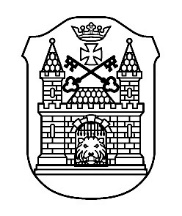 RĪGAS 1. KRISTĪGĀ PAMATSKOLAA. Deglava iela 3, Rīga, LV-1009, tālrunis 67474613, e-pasts r1krps@riga.lvIEKŠĒJIE NOTEIKUMIRīgā11.09.2023.								Nr. VSKR-23-2-ntsRīgas 1. Kristīgās pamatskolasIEKŠĒJĀS KĀRTĪBAS NOTEIKUMISaskaņā ar Izglītības likuma 54. un 55. pantu,Vispārējās izglītības likuma 10. panta trešās daļas 2. punktu, Bērnu tiesību aizsardzības likumu,Ministru kabineta 2023. gada 22. augusta noteikumiem Nr. 474 “Kārtība, kādā nodrošināma izglītojamo profilaktiskā veselības aprūpe, pirmā palīdzība un drošība izglītības iestādēs un to organizētajos pasākumos” un Rīgas 1. Kristīgās pamatskolas Nolikumu Vispārīgie jautājumi“Dari to, ko Dievs mums ir norādījis,lai negribētos darīt to, ko Viņš ir aizliedzis!”Rīgas 1. Kristīgās pamatskolas (turpmāk – skola) Iekšējās kārtības noteikumi (turpmāk – noteikumi) nosaka izglītojamo vienotas prasības, kādā nodrošināma izglītojamo profilaktiskā aprūpe, pirmā palīdzība un drošība Rīgas 1. Kristīgajā pamatskolā, tās teritorijā, Brīvā laika centrā “Jota” (turpmāk – BLC) un skolas organizētajos vai atbalstītajos pasākumos.Noteikumu pamatuzdevums ir noteikt pasākumus sekmīgai un kvalitatīvai vispārējās pamatskolas izglītības īstenošanai drošā un veselīgā vidē.Noteikumu mērķis ir radīt drošu, sakārtotu, izzinošu un labvēlīgu mācību vidi, balstītu kristīgajā pasaules uzskatā.Noteikumi balstās uz principu, ka izglītojamais ir patstāvīgs, atbildīgs, radošs, darboties spējīgs cilvēks, kurš prot brīvi, bet korekti izteikt un aizstāvēt savu viedokli saskarsmē ar pedagogiem un citiem cilvēkiem, kurš rūpējas par savu garīgo un fizisko veselību un ievēro kristīgās tuvākmīlestības attiecības.Noteikumu ievērošana nodrošina izglītojamo drošību un tiesību ievērošanu.Noteikumu ievērošana visiem izglītojamiem ir obligāta.Noteikumi nosaka izglītojamo likumiskajiem pārstāvjiem (turpmāk – vecāki) ievērot skolas iekšējās kārtības noteikumus, vispārējās uzvedības un kristīgās ētikas normas, t.sk., iesaistes kārtību vardarbības (tai skaitā ņirgāšanās) prevencijas veicināšanā.Noteikumi nosaka:Izglītojamo tiesības un pienākumusIzglītojamo mācību dienas organizācijuUzvedības noteikumus, t.sk., atkarību izraisošu vielu, ieroču, munīcijas un speciālo līdzekļu iegādāšanās, ienešanas, lietošanas, glabāšanas, izplatīšanas un pamudināšanas tos lietot aizliegumu un rīcību ja kādas personas darbībā saskata draudus savai vai citu personu drošībai, tostarp vardarbībuAtbildību par iekšējo kārtības noteikumu neievērošanuNoteikumu pieņemšanas un grozīšanas kārtība.Atbildīgie un kārtība, kādā izglītojamos iepazīstina ar noteikumiem, tiek noteikta ar direktora rīkojumu.Mācību gada sākumā, bet ne vēlāk kā līdz 15. septembrim, izglītojamie tiek iepazīstināti ar šiem noteikumiem un Drošības noteikumiem.Izglītojamo tiesības un pienākumiIkvienam izglītojamajam ir tiesības saskaņā ar Izglītības likuma 55. pantu:Brīvi izteikt un aizstāvēt savus uzskatus atbilstoši demokrātijas pamatprincipiem, neaizskarot cilvēka, skolas un valsts cieņu un godu (netraucējot kopējo mācību darbu)Saņemt informāciju, kas ir nepieciešama mācību procesam, kā arī ar izglītošanos saistītiem jautājumiemIzglītošanās procesā izmantot skolas telpas, bibliotēku un citas informācijas krātuves, pieejamos mācību līdzekļus, iepriekš saņemot pedagoga atļauju un izrādot saudzīgu attieksmi pret tiem.Izglītojamo tiesības:Piedalīties Skolēnu domē, normatīvo aktu izstrādāšanā, to pilnveidošanā un/vai uzraudzībā, ievērojot tiesību aktu prasības. Izteikt priekšlikumus skolas dzīves pilnveidošanaiIesaistīties Skolēnu domes darbā un lēmumu pieņemšanā atbilstoši Skolēnu domes reglamentamTikt ievēlētam Skolas padomē atbilstoši Skolas padomes reglamentamKomandās vai individuāli veikt brīvprātīgo un labdarības darbuPiedalīties mācību stundās, netraucēti un jēgpilni izmantojot tām atvēlēto laiku mācību mērķiemPiedalīties skolas interešu izglītības un ārpusstundu pasākumos un nodarbībāsLūgt un saņemt padomu, aizstāvību un atbalstu no skolas pedagoģiskā personāla, atbalsta personāla un citiem izglītojamiemSaņemt pret sevi cilvēcisku cieņu apliecinošu attieksmiAttīstīt savas radošās spējas, pilnveidoties kulturālajā un tikumiskajā jomā, padziļināti apgūt kristīgās mācības pamatprincipus ikdienas komunikācijāIzrādīt iniciatīvu padziļinātu zināšanu un prasmju apguvēPārstāvēt skolu dažāda mēroga pasākumos, konkursos un olimpiādēsSaņemt medicīniska rakstura konsultāciju skolas medicīnas punkta noteiktajā darba laikā, pirmo palīdzību akūtas saslimšanas vai nelielas sadzīves traumas gadījumā, kā arī gadījumos, ja tiek apdraudēta izglītojamā veselība vai dzīvība, neatliekamo medicīnisko palīdzībuSaņemt motivētu savu zināšanu un uzvedības vērtējumu. Nepieciešamības gadījumā drīkst apstrīdēt zināšanu vērtējumu un pārrunāt to ar attiecīgā mācību priekšmeta pedagogu vai konsultēties ar skolas vadībuKoleģiāli izvērtēt skolasbiedru uzvedību un mācību darbu, palīdzot uzlabot situāciju.Trīs dienu laikā saņemt izziņu par piederību skolai ar mērķi nosūtīt citām institūcijām pie skolas lietvedības pārzines vai sekretāres.Izglītojamo pienākumi:Ievērot un atbildīgi izpildīt skolas Iekšējās kārtības noteikumus, t.sk., bibliotēkā, ēdamzālē, mācību telpās, stundu starplaikos, garderobē, sporta zālē, skolas teritorijā, BLC u.c.Ievērot un pildīt direktora rīkojumus, Skolas padomes, Skolēnu domes un pedagoģiskās padomes lēmumus un citus izglītojamiem saistošus noteikumus, par kuriem viņi tiek informētiNeapdraudēt savu un citu personu drošību, veselību vai dzīvību, un/vai izglītības programmas apguviNekavējoties ziņot pedagogam un/vai skolas vadībai, ja izglītojamais kādas personas darbībā saskata draudus savai vai citu personu drošībaiSaskarsmē ar citiem izglītojamiem un skolas darbiniekiem ievērot kulturālās valodas, uzvedības un savstarpējo attiecību normas, balstītas Augstākā baušļa un tuvākmīlestības principā, veicinot sabiedrības uzticību un atbalstu skolaiIevērot sabiedrībā pieņemtās pieklājības un kristīgās ētikas normas – jāsveicinās, jāizrāda savstarpēja cieņa, takta izjūta, smalkjūtība, izpalīdzība, valodas kultūra: nedrīkst lamāties, apvainot otru, lietot nepieklājīgus un rupjus vārdus, nepiedienīgus jokus utt. Būt pieklājīgam skolā un ārpus tāsIevērot pedagogu, izglītojamo un citu personu tiesības un interesesSaudzīgi izturēties pret Skolas īpašumu. Uzņemties atbildību par lietošanā nodoto Skolas mantu (inventāru, mācību līdzekļiem u.c.). Ja izglītojamā rīcības rezultātā nodarīts kaitējums Skolas mantai (tai skaitā, ja tā netiek noteiktajā termiņā atdota Skolai), tad izglītojamais vai viņa vecāki atlīdzina Skolai mantas faktisko tā brīža vērtībuRūpēties par sev piederošas mantas saglabāšanu. Skola neatbild par izglītojamo līdzpaņemto naudu, dokumentiem un citām materiālām vērtībām (vērtslietām, mobiliem telefoniem, planšetes u.c.)Košļājamās gumijas izmest tikai atkritumu tvertnēs un papīrgrozosIkdienā ievērot personīgo higiēnu un rūpēties un sargāt savu veselību, īstenojot skolas veselību veicinošas skolas politikuUzturēt kārtību skolā, tās teritorijā un BLC. Ievērot tīrību un drošībuIevērot pašapkalpošanās principu, sakārtojot savu darba un mācību vietu pirms un pēc darbaVirsdrēbes un galvassegas atstāt garderobē, pildīt garderobes lietošanas noteikumus. Atbildēt par kārtību un higiēnu individuālajos izglītojamo skapīšos. Higiēnas un drošības apsvērumu dēļ skapīšus uz vasaras Skolēnu brīvdienām atstāt tukšus un atvērtusNeatstāt virsdrēbju kabatās naudu un vērtīgas lietasLietot maiņas apavus atbilstoši sezonai un laika apstākļiem veselības un higiēnas nolūkos Ikdienā ģērbties lietišķā, tīrā un kārtīgā apģērbā. 1. – 4. klašu izglītojamiem vēlams lietot skolas formu: meitenēm rūtaini zili sarafāni vai svārciņi, zēniem – tumši zilas vestes un biksesSvētku pasākumos un valsts pārbaudes darbu laikā skolā ierasties melnbaltā svētku apģērbāBez skolas vadības atļaujas neizvietot skolas telpās plakātus, attēlus un fotogrāfijas, kā arī neveikt jebkāda veida tirdzniecību un/vai preču reklāmuNebojāt ar uzrakstiem, zīmējumiem vai citādā veidā skolas inventāru, ēkas sienas, žogu un citus arhitektoniskos elementusZiņot (nepieciešamības gadījumā lūgt papīra formātā) vecākiem par skolas sniegto informāciju, aktualitātēm, kā arī par citiem skolas izsniegtajiem un/vai pieprasītajiem dokumentiem un paziņojumiem Ar savu rīcību nediskreditēt skolu.Mācību dienas organizācijaSkola ir atvērta darba dienās no 8.00 līdz 16.00.Brīvā laika centrs “Jota” (turpmāk – BLC), Avotu ielā 44, atvērts no 11.00 līdz 17.30.Mācību stundu sākumu un starpbrīžu ilgumu atspoguļo mācību priekšmetu stundu saraksts, kuru apstiprina skolas direktors. Mācību stundu garums ir 40 minūtes.Katra mācību diena pamatskolas klasēm sākās ar tiešsaistes svētbrīdi pirmās mācību stundā plkst. 9.00, MS Teams platformā. Sākumskolas svētbrīdis notiek klātienē 2. stāva gaitenī plkst. 8.30. Katras nedēļas piektdienā plkst. 8.30 ir dievkalpojums un/vai kristīgas aktivitātes klātienēSkolas pasākumi notiek atbilstoši darba plānam, tos organizē Skolas padome, Skolēnu dome vai skolas vadība, savlaicīgi saskaņojot ar direktoru.Pasākumi 1. – 4. klasēm beidzas plkst. 17.00; 5. – 9. klasēm plkst. 19.00. Atsevišķos pasākumos pasākumu laiks var tikt pagarināts par vienu stundu.Pagarinātajā dienas grupā tiek uzņemti izglītojamie no 1. – 2. klasei, vecākiem uzrakstot iesniegumu skolas direktoram. Nepieciešamības gadījumā un, ja ir brīvas vietas, pēc vecāku rakstiska lūguma pagarinātajā darba grupā var uzņemt izglītojamos no 3. un/vai 4. klases.Pagarinātās dienas grupa sākas, beidzoties pēdējai mācību stundai, un ilgst līdz plkst. 16.00 atbilstoši Pagarinātās grupas kārtībai un darba grafikam.Interešu, neformālās izglītības un ārpusklases darbs notiek saskaņā ar direktora apstiprinātu mācību priekšmetu stundu, konsultāciju, fakultatīvo un interešu izglītības nodarbību sarakstu un skolas interaktīvo darba plānu.Mācību stundu izmaiņas nākamajai dienai (ārkārtas gadījumā – tās dienas rītā) tiek paziņotas informatīvajos stendos un elektroniskajā skolvadības sistēmā “e-klase” (turpmāk – e-klase). Klases žurnālu, pagarinātās dienas grupas žurnālu, fakultatīvo nodarbību žurnālu, interešu izglītības nodarbību žurnālu, kas ir dokuments saziņai ar izglītojamo vecākiem, skola nodrošina e-klasē. Skolas un vecāku saziņa var notikt, izmantojot abām pusēm pieejamus un pieņemamus komunikācijas kanālus (e-klases pasts, SMS, rakstisks iesniegums un/vai e-pasta vēstule). Ārkārtas gadījumā var izmantot telefonisku saziņu.  Nepieciešamības gadījumā, savlaicīgi pierakstoties pie attiecīgā darbinieka (atbalsta personāla speciālista un/vai mācību priekšmeta pedagoga) vecāks var ierasties pie attiecīgā pedagoga.1. – 4. klašu izglītojamiem un vecākiem par saziņas līdzekli starp skolu un ģimeni jāizmanto papīra formāta dienasgrāmatas un e-klase. Dienasgrāmatām ir jābūt līdzi katru dienu visās mācību stundās un jāuzrāda pedagogam pēc pieprasījuma. Saburzīta, netīra, apzīmēta vai kā citādi sabojāta dienasgrāmata nav uzskatāma par derīgu, un tā jāiegādājas par saviem līdzekļiem un jāiekārto no jauna.Skolas telpās izglītojamiem ir pieejama ēdnīca. Ēdnīcā ir jāievēro kārtība, higiēnas prasības un ēšanas kultūra, pieklājīgi jāizturas pret darbiniekiem, kā arī saudzīgi jāizturas pret ēdnīcas inventāru. Ir jāveic pašapkalpošanās.Skolas ēdnīcā 1. – 4. klašu izglītojamie ierodas organizēti klases audzinātāja vai iepriekšējās mācību stundas pedagoga pavadībā.Ēst mācību stundu laikā, skolas gaiteņos, bibliotēkā un svinīgu pasākumu laikā nav atļauts. Līdzi paņemtās pusdienas izglītojamais ēd skolas ēdnīcā vai klases telpā, ja saņemta pedagoga atļauja, nodrošinot tīrību un kārtību pēc sevis.Pēc mācību stundu beigām izglītojamie, kuriem nav paredzētas individuālās nodarbības, konsultācijas, nodarbības pagarinātās dienas grupā, interešu izglītības nodarbības un ārpusstundu pasākumi atstāj skolas telpas.IV Uzvedības noteikumiMācību stundās:Apmeklēt visas mācību stundas atbilstoši mācību priekšmeta stundu sarakstamIepazīties ar mācību stundu saraksta izmaiņām pirms katras nākamās mācību dienasMācību stundu apmeklēšana ir obligāta, par to atbildīgi ir izglītojamie un viņu vecākiNekavēt mācību stundas. Kavējums nav attaisnojums mācību tēmu neapgūšanaiBūt disciplinētam. Ar savu uzvedību netraucēt pārējo izglītojamo un pedagogu darbuUz mācību stundām ierasties savlaicīgi un ar atbilstošajiem mācību piederumiem. Sagatavoties mācībām pirms katras nākamās mācību stundas. Pirms mācību stundas sākuma nepieciešamības gadījumā informēt pedagogu, ja:Ir aizmirsts kāds stundas darbam nepieciešams mācību līdzeklisIr slikta pašsajūtaNav saprasta iepriekšējās stundas viela vai nav sagatavota stunda attaisnojoša iemesla dēļAttālināto mācību stundām un svētbrīžiem pieslēgties laicīgiJa ir nokavēts mācību stundas sākums, nekavējoties iet klases telpā, atvainojoties par kavējumu Mācību stundu laikā atrasties klasē, kur notiek stunda. Ja stunda nenotiek, 15 minūšu laikā ir jāziņo direktora vietniekam mācību jomā par pedagoga neierašanosMācību dienas laikā 1. – 9. klašu izglītojamie no skolas drīkst iziet tikai ar pedagoga, skolas medicīniskā darbinieka, skolas vadības vai vecāku rakstisku attaisnojošu dokumentuPrecīzi un noteiktajos termiņos izpildīt mācību plānā paredzētos uzdevumus izglītības ieguveiDatorus izmantot tikai mācību mērķiemMobiliem telefoniem un citām elektroniskām ierīcēm jābūt izslēgtām un jāatrodas somā vai kabatā. Pedagogs pirms mācību stundas sākuma var uzaicināt izglītojamos savus mobilos telefonus ievietot tam paredzētajā novietnē klases telpas priekšpusēNefotografēt, nefilmēt un neveidot skaņu ierakstus bez saskaņojuma ar skolas vadībuStundas laikā aizliegts doties ārā no klases vai staigāt pa klasi bez pedagoga atļaujas. Apmeklēt tualeti pirms mācību stundu sākuma. Nepieciešamības gadījumā iziet no klases klusi un tikai pa vienamIziešana no mācību stundas mobilo sarunu dēļ nav atļautaSporta stundās visiem izglītojamajiem, arī no stundas atbrīvotajiem izglītojamiem, atrasties kopā ar klasi un izpildīt pedagoga norādījumi. Interešu, neformālās izglītības, Jaunsardzes un ārpusstundu nodarbībās:Apmeklēt un iesaistīties nodarbībās un pasākumos, kas notiek mācību procesa ietvarosIesaistīties sabiedriski derīgos pasākumos (talkas, sanitārā diena, skolas dežūras u.c.) skolā, BLC un teritorijāIzvairīties no situācijām, kas var izraisīt traumas, ievainojamību vai nelaimes gadījumusPārstāvēt skolu mācību priekšmetu olimpiādēs, konkursos, skatēs, sporta sacensībāsĀrpusskolas aktivitātes plānot tā, lai tās nav vienlaicīgi ar mācību stundām. Izņēmuma gadījumā informēt savas klases audzinātāju un/vai skolas vadību atļaujas saņemšanaiLietderīgi un pilnvērtīgi īstenot neformālo izglītošanos un mērķtiecīgu brīvā laika organizēšanu.Mācību stundu starplaikos un pasākumos: Bez atļaujas neizmantot mehāniskās un elektroniskās ierīcesNelietot sabiedrībā nepieņemamus vārdus un apzīmējumusIecietīgi izturēties pret jaunāko klašu izglītojamiemNepulcēties koplietošanas telpās: tualetēs, garderobē, rezerves kāpnēs u.c.Neatrasties citos stāvos vai administrācijas telpāsNespēlēt kārtis, azartspēles vai citas spēles ar nolūku gūt materiālu vai cita veida labumuFiziski vai morāli neaizskart citus izglītojamos, pedagogus, skolas darbiniekus vai citus cilvēkusSkraidīt, klaigāt, grūstīties vai citādi pielietot pret otru personu fizisku spēku, sēdēt uz radiatoriem, palodzēm, uz kāpnēm vai slidināties pa margām un veikt citas darbības, kuras traucē kārtību skolā un apdraud izglītojamo drošību un veselībuNeierasties uz skolas ārpusstundu pasākumiem, ja attiecīgajā dienā nav bijis skolā slimības vai neattaisnota iemesla dēļ.Brīvā laika centrā “Jota” :Ierodoties BLC, jāpierakstās reģistrācijas žurnālā, kas atrodas pie dežuranta, skaidri un salasāmi norādot savu vārdu, uzvārdu, ierašanās laikuIerodoties pirmo reizi BLC, jāuzrāda e-karte un jāaizpilda BLC apmeklētāja karteIevērot kārtību un disciplīnu, ar savu uzvedību netraucēt citu apmeklētāju nodarbību norisiUzmanīt savas personīgās mantas. Par atrastajām un pazaudētajām lietām ziņot BLC darbiniekiemIevērot un izpildīt BLC darbinieku norādījumus un prasības. Ar cieņu izturēties pret BLC darbiniekiem un viņu darbuUZMANĪBU! BLC “JOTA” darbinieki neatbild par sākumskolas izglītojamo došanos uz mājām vieniem pašiem.Pagarinātās dienas grupas laikā:Atrasties nodarbību telpāPatstāvīgi pildīt mājas darbusNeskraidīt pa gaiteņiem, nedrūzmēties tualetēs, garderobē vai kāpnēsTualeti apmeklēt tikai tajā stāvā, kurā ir attiecīgā klases telpa, pirms iziešanas 	informējot skolotājuAizejot mājās, ir jāatsveicinās no pedagoga, informējot par došanos mājāsKlausīt pagarinātās dienas grupas pedagogu.Skolas pagalmā:Pārvietoties tikai pa sporta un rotaļu laukumuNeatrasties aiz skolas, kur atrodas skolas operatīvā dienesta mašīnas un 	saimnieciskā personāla darba rīku novietneNespēlēties ar lietām, kuras apdraud līdzbiedru drošību, veselību un dzīvību (stikli, akmeņi, ķieģeļi, zari u.c.)Neizmantot skrituļslidas, skrituļdēļus u.c. braucamrīkus, radot ievainojamības iespējasZiemā nedrīkst slidināties un pikotiesNekāpelēt pa skolas žogu vai līst tam cauri, atstāt skolas teritorijuNebojāt “zaļo” klašu novietnes, kā arī sēdēt uz to stiprinājumiem.Uzvedības noteikumi drošībai un veselībaiVisi noteikumi izglītojamo drošībai un veselībai ir attiecināmi gan uz mācību laiku, gan uz mācību nodarbību starplaikiem.Izglītojamais ar savu rīcību un uzvedību nedrīkst apdraudēt savu un citu cilvēku veselību, drošību un dzīvību, kā arī mantu.Aizliegts: Iegādāties, ienest, lietot, glabāt, izplatīt vai pamudināt lietot atkarību izraisošas vielas, ieročus, munīciju vai speciālos līdzekļus!Ja ir saņemta informācija vai aizdomas, ka izglītojamajam ir iegādājies, ienesis, lietojis, glabājis, izplatījis vai pamudinājis lietot atkarību izraisošas vielas, ieročus, munīciju vai speciālos līdzekļus skolā, tās teritorijā vai skolas organizētajos vai atbalstītajos pasākumos:Notiek pārrunas, piesaistot sociālo pedagoguTiek dokumentēta situācija, atzīmējot visas darbības, iesaistītās personas un institūcijasTiek ziņots Valsts vai pašvaldības policijai, sociālajam dienestam, vecākiem, Izglītības, kultūras un sporta departamentam.Neienest telpās paaugstinātas bīstamības priekšmetus (nezināmas izcelsmes vielas, petardes, asus priekšmetus, šķiltavas, spēļu ieročus, nažus u.c.), kā arī krāsu, gaisa atsvaidzinātāja un  smaku baloniņus.Nelietot atklātu uguni, piemēram, sveces, izņemot pedagoga klātbūtnē un ar viņa atļauju.Neatrasties skolas iekštelpās ar velosipēdu, skrituļslidām, "scooter", skrituļdēli u.c. pārvietošanās līdzekļiem. Skola neatbild par izglītojamo atstātajiem personīgajiem braucamrīkiem. Neplēst, neapzīmēt vai neaprakstīt drošības zīmes, kuras apzīmē evakuācijas ceļus, 	ugunsdzēšamo aparātu izvietojumu u.c.! Tas apdraud tavu un citu drošību!Neizmantot datorus un citu biroja tehniku neētiskām vai kriminālām darbībām. Nelietot jebkādus necenzētus vārdus – to lietošana ir pielīdzināma sīkajam huligānismam.Neuzaicināt uz skolu skolai nepiederošām personām. V Atbildība par iekšējās kārtības noteikumu neievērošanuJa izglītojamais neievēro skolas iekšējos noteikumus mācību stundas laikā, skolā vai tās organizētajos vai atbalstītajos pasākumos un apdraud savu vai citu personu drošību, veselību vai dzīvību, tādējādi pārkāpjot izglītojamo un pedagoga tiesības:Pedagogs var izraidīt izglītojamo no mācību stundas vai pasākuma. Īsā laikā informējot direktoru par izglītojamā uzvedībuIzglītojamais mācību vielu apgūst atsevišķā telpā cita pedagoga klātbūtnē līdz attiecīgās dienas mācību stundu beigāmNoskaidrojot izglītojamā rīcības iemeslus, tiek izstrādāti konkrēti  un izmērāmi turpmākie uzdevumi sadarbībai ar vecākiemSkola nodrošina izglītojamā vajadzībām un situācijai atbilstoša pasākuma plāna izstrādi un plānā ietverto atbalsta pasākumu īstenošanas uzraudzībuTiek informēts Rīgas domes Izglītības, kultūras un sporta departaments par notikušo pasākumu un plānotajiem atbalsta pasākumiemVecākiem rakstveidā tiek nosūtīta informācija par izglītojamā uzvedību un nepieciešamo vecāku sadarbību ar skolu.Ja izglītojamais ir neattaisnoti kavējis mācību stundas:Pedagogs veic attiecīgo ierakstu e-žurnālāKlases audzinātājs sazinās ar izglītojamo un viņa vecākiem par kavējuma iemesliem, sarunu atzīmējot e-klasēJa neattaisnoti kavētu mācību stundu skaits ir 20 stundas, klases audzinātājs iesniedz sociālajam pedagogam rakstisku informāciju par nepieņemamo situāciju un savu darbību tās uzlabošanāSociālais pedagogs tiekas ar izglītojamo un viņa vecākiem, lai novērstu mācību stundu kavēšanas iemeslus, izņēmuma gadījumā pieaicinot skolas direktoruskola rīkojas atbilstoši Ministru kabineta noteikumiem, un izglītojamajam tiek izteikts aizrādījums ar ierakstu liecībā, kā arī informācija tiek ievietota VIIS.Noteikumu pārkāpumu gadījumā skola secīgi veic šādas darbības:Tiek izteikts mutisks brīdinājumsTiek veikts ieraksts Uzvedības e-žurnālāNotiek individuāla saruna ar izglītojamo, pieprasīts notikušā incidenta un/vai situācijas apraksts, savas rīcības izklāstsVar tikt noslēgta vienošanās par pasākumiem uzvedības uzlabošanaiJautājums tiek izskatīts kopā ar Atbalsta speciālistiemJautājums tiek izskatīts pie skolas direktoraPārrunas ar izglītojamo un viņa vecākiem, pēc nepieciešamības ar Atbalsta personāla speciālistu/iem Vadības sēdēSkolas vadība lemj par aizrādījuma izteikšanu ar direktora rīkojumu un/vai informācijas nodošanu izskatīšanai Valsts vai pašvaldības policijai, kā arī citām ārpusskolas institūcijāmPar aizrādījuma un/vai informācijas nodošanu izskatīšanai tiesībsargājošajām institūcijām tiek informēti izglītojamā vecākiJa izglītojamais saņēmis ar direktora rīkojumu aizrādījumu par skolas Iekšējās kārtības noteikumu neievērošanu, semestra  vai mācību gada beigās tas tiek ierakstīts liecībā. Par aizrādījuma izteikšanu ar ierakstu liecībā tiek informēta pedagoģiskās padomes sēde.Ļaunprātīgas ēku, telpu, inventāra bojāšanas gadījumā izglītojamais un viņa vecāki sedz remonta izdevumus vai iegādājas jaunu inventāru, kā arī sedz ar inventāra transportēšanu un uzstādīšanu saistītos izdevumus.VI Vecāku iesaisteJa izglītojamais slimības vai cita attaisnojoša iemesla dēļ neapmeklē skolu, izglītojamā vecākiem vai pilngadīgajiem izglītojamiem tajā pašā dienā līdz plkst. 9.00 jāinformē par neierašanās iemesliem vienā no piedāvātajiem veidiem:Piesakot kavējumu skolvadības sistēmas “E-klase” sadaļā “Skolēna kavējumu pieteikšana” Telefoniski informējot vai nosūtot SMS klases audzinātājai (darba dienās no plkst. 8.00)Zvanot skolas sekretārei (telefons: 67474613, no plkst. 8.30).Vecāku un izglītojamā pienākums ir mācību stundu kavējumu attaisnot 3 (trīs) darba dienu laikā.Ja ir pamatotas aizdomas, ka pārkāptas izglītojamā tiesības apmeklēt skolu, sociālais pedagogs par to informē atbildīgās institūcijas (Sociālais dienests, Valsts bērnu tiesību aizsardzības inspekcija u.c.).Noteikumi ietver regulējumu izglītojamo vecākiem, nosakot skolas rīcību to neievērošanas gadījumā.Ja izglītojamā uzvedībā nav uzlabojumu vai vecāki nesadarbojas ar skolu, skolai jānodrošina informācijas par iekšējo noteikumu pārkāpšanu nosūtīšanu pašvaldībai, kuras administratīvajā teritorijā deklarēta izglītojamā dzīvesvieta. Pašvaldība pēc šādas informācijas saņemšanas veic konkrētā gadījuma izskatīšanu atbilstoši Ministru kabineta 12.09.2017. noteikumos Nr. 545 “Noteikumi par institūciju sadarbību bērnu tiesību aizsardzībā” noteiktajai kārtībai.Izglītojamajam un viņa vecākiem līdz minimumam censties novērst izglītojamā mobilo telefonu atkarību – nomofobiju.VII Noteikumu pieņemšanas un grozīšanas kārtībaGrozījumus un papildinājumus noteikumos var ierosināt Skolēnu dome, Pedagoģiskā padome, Skolas padome, direktors, un skolas dibinātājs.Grozījumus pēc izmaiņām ārējos normatīvajos aktos un/vai papildinājumus noteikumos apstiprina direktors.Izglītojamais var iepazīties ar skolas Iekšējiem kārtības noteikumiem:1. – 4. klašu izglītojamie saīsinātā veidā savās dienasgrāmatāsSkolas mājas lapāInformatīvajā stendā pie skolas ārdurvīmPie klašu audzinātājiem.Atzīt par spēku zaudējušiem 21.08.2019. iekšējos noteikumus Nr. 8 “Iekšējās kārtības noteikumi”.Aktualizētie noteikumi ir spēkā no 2023. gada 1. oktobri.Direktore											I. GaileKarlsberga67474613